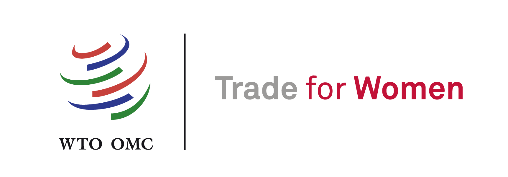 MANDATORY: ALL THE INFORMATION ASKED IN THIS SECTION AND A PHOTOCOPY OF YOUR PASSPORTOfficially nominates:Details of the official responsible for nominating this candidate:By signing this form, the Candidate and the Nominating Authority certify that all the information included is complete and correctANNEX: CONDITIONS FOR PARTICIPATION IN WTO TECHNICAL ASSISTANCE ACTIVITIESTravel, air-tickets, visas, transit visas, accommodation and subsistence allowancesCountries are implementing very strict visa policies. Please check your Schengen visa and transit visas requirements several weeks in advance. Make the necessary arrangements in your country to obtain them for your full roundtrip. The WTO is not authorized to intervene in this matter and is not responsible for visa fees and other financial issues. You will not be consulted for your travel itinerary. However, your preference will be taken into consideration but is not guaranteed.  The organizers will provide you with a round-trip airplane ticket in economy-class, a terminal expenses allowance, accommodation, and a daily subsistence allowance for the duration of the activity in Geneva.Administrative and logistical details will be communicated by e-mail to the selected participants directly.Please note that the WTO Secretariat DOES NOT assume financial or any other responsibility for items not explicitly mentioned in this Note as being covered. This means that the WTO Secretariat assumes NO responsibility for, among others, the following items:Expenses incurred in connection with foreign travel formalities (visas, transit visas, taxes, travel to get visas, medical examinations, vaccinations, etc.), expenses during the journey resulting from lack of transit visa or from insufficient passport validity. Salaries of the participants during their participation in the Activity.Travel or other expenses of any additional persons accompanying the participants.Travel, medical or accident insurance, or medical expenses regardless of their cause, during the journey to/from the activity or while attending it, including emergency treatment, hospitalization, ambulance or other transportation, evacuation and repatriation.Loss or damage to the personal effects of the participants during travel or attendance at the Activity.Any modification made by you regarding the hotel booking and the related logistical arrangements.Any personal service or facility you may request during your stay in the hotel where you are accommodated by the WTO, such as: business centre, internet connections, phone calls, room service, laundry, mini-bar or any kind of ground transport.Any modification made BY THE AIRLINE OR BY YOU in connection with the itinerary or the air-tickets issued by the WTO Travel Agency in Geneva.  Any additional fees, charges and/or penalties for the air-ticket modifications WILL BE COVERED BY YOU AND NOT BY THE ORGANIZERS.Any damages made by you to the facilities to which you have access during your stay (i.e. hotel room) which will be your responsibility.I, the undersigned Applicant, declare that I have carefully read this application formand that I accept the aforementioned conditions:THIS COMPLETED FORM SHOULD BE SUBMITTED BY YOUR PERMANENT MISSION/EMBASSY,WITH A PDF COPY OF YOUR PASSPORT TO THE FOLLOWING EMAIL ADDRESS ONLY,AT THE LATEST BY THE DEADLINE MENTIONNED ON PAGE 1logistics.unit@wto.orgTrade & Gender 360° StrategyWTO TRAINING COURSE ON TRADE AND GENDER11-14 June 2024APPLICATION FORMDEADLINE: 15 April 2024PART ITo be completed by the Applicant in ENGLISH (in CAPITAL LETTERS if handwritten)Gender	                 M                         FFirst Name and Last name of participant (Last name in capital letters)Birth date day/month/yearTitle/PositionMinistry/Government entityCityCountry/Separate Customs TerritoryMobile phone n°Email addresses** Important: all communications, documents and air-ticket will be sent by e-mailTravel preference, if any (taken into consideration but not guaranteed)Travel preference, if any (taken into consideration but not guaranteed)MANDATORY- PARTICIPANT MOTIVATION LETTERMotivation for participating in the WTO Training Course on Trade and GenderPlease note that if you fail to fill up this part your candidacy will not be consideredAdd text here - 500 words maxPART IITo be completed by the Nominating AuthorityThe Nominating AuthorityName of candidateto attend the WTO Training Course on Trade and Gender confirms that the candidate has policy responsibility in WTO matters and has full command of English which would enable him/her to participate in the Course successfully and actively; and, is fully aware that this nomination is subject to the decisions of the WTO Selection Committee and to the conditions described in the Annex to this application, which we have thoroughly read and accepted.SurnameGiven NameTitle/PositionOrganization/EntityTelephoneEmail addressDate & signature (Candidate)Date, signature & STAMP (Nominating Authority)Date, name, signature of the candidate & stampINCOMPLETE/ILLEGIBLE FORMS, OR FORMS NOT PRESENTED BY THE PERMANENT MISSION,OR PRESENTED BY THE PERMANENT MISSION AFTER THE DEADLINE, WILL NOT BE ACCEPTED